Sexualita ve sportu a v tělesné výchově (průvodce studiem)Doc. PhDr. Dana Štěrbová, Ph.D.Cíl: Student by měl získat vhled do problematiky specifik sexuality v oblasti sportovních aktivit – v tělesné výchově jako pedagog, v oddíle jako sportovní trenér. Měl by si ujasnit vlastní postoje k jevům, jež mohou být rizikové v případě, že je nebude schopen pojmenovat či odhalit a vhodně řešit. Jde zejména o problematiku LGBT, procesu coming out, a s nimi případné související  homofobní postoje.  To vše v souvislosti s etickými principy školy či sportovního oddílu. ObsahÚvodVymezení základních pojmů vztažených k sexualitě a jejím podobámLGBT + Proces coming out +  LGBT a olympijské hrySexualita a etický přístup Kontrolní otázky a otázky k zamyšleníPoužitá literaturaDoporučená literaturaÚvodV prostředí sportu se zatím nijak aktuálně neřeší problematika sexuality /jejích specifických podob a oblastí/, která by ujasňovala filozofii a postoje v tomto  společenském a pedagogickém prostředí, v konkrétním školském zařízení, v konkrétním oddíle, v konkrétní sportovní skupině. Minimálně se ve vědeckých výzkumech (v ČR) zabýváme osobními filozofiemi  a osobními postoji učitelů TV a sportovních trenérů. Ze zahraničních výzkumů se ví o homofobních postojích. Bylo by vhodné, aby pedagogové a trenéři dostali základní informace a možnost k diskusi na témata spjatá se sexualitou a měli možnost předcházet případnému diskriminačnímu chování a  jednání.  Měli by porozumět projevům v sexuálním chování ze strany žáků/svěřenců, které jsou v procesu coming out či jsou ve skupině osob označovaných LGBT.  Podpora pedagogickým pracovníkům může být částečně zajištěna kvalitní pregraduální přípravou, následně pak odbornou supervizí.   Informace jsou základem pro následnou práci jedince na sobě, k práci s vlastními emocemi charakteru nejistot, obav, úzkostí či naopak přílišných jistot a snížené citlivosti vůči pocitům názorům druhých, včetně kolegů, žáků/svěřenců, rodičů. Vymezení základních pojmů vztažených k sexualitě a jejím podobámSexualita je přirozenou součástí celého lidského života, objevuje se u dítěte již od narození (Vigué, 2006). Můžeme ji definovat jako součást lidské biologie, která primárně zastupuje funkci reprodukční. Sekundárně je možné na ni pohlížet mj. jako na zdroj fyzicky příjemných pocitů. Sexuální orientace je způsob, jakým jedinec dosahuje sexuálního uspokojení, a také objekty, k nimž eroticky tíhne, a tyto objekty jej vzrušují. Kdybychom se drželi jen standartního rozdělení lidstva, šlo by zde pouze o to, zda člověka sexuálně přitahují muži nebo ženy (Krčmářová, 2014).Sexuální identifikace vyjadřuje sebepojetí, pocit vlastní příslušnosti k určitému pohlaví a určité sexuální orientaci. Jde o to, jestli se člověk cítí jako muž, nebo žena, jako heterosexuál, či homosexuál. Pro ustanovení pohlavní identity je zásadní období do 18 měsíců věku (Weiss, 2002). Na sexuální identifikaci má také vliv to, jak člověk sám sebe vnímá, pojmenovává a vytváří se jako chlapec nebo dívka (Krčmářová, 2014).Homosexualita z řečtiny: homos = stejný; lat.: sexus = pohlaví znamená tedy stejnopohlavnost. Toto slovo zahrnuje tedy „gay“ svět mužů, lesbický svět žen, ale i zvířecí říši. Zvláště u zvířat si jí můžeme všimnout zejména u vyšších savců, proto je také nemožné ji pojímat jako lidský civilizační projev (Borneman, 1990).Pojem homosexualita poprvé užil Karoly Benkert roku 1869 pro lásku muže a ženy k osobě totožného pohlaví. Myslel tím nejen citový vztah, ale i schopnost sexuálně reagovat na objekt stejného pohlaví, být jím vzrušen a uskutečnit s ním pohlavní styk.  Někteří homosexualitu definují jako celoživotní, neměnný, nezvolený a také nezaviněný stav, charakterizován pohlavní přitažlivostí a vzrušivostí osob stejného pohlaví. Rozumíme jako vztah homosexuálního muže k muži a homosexuální (lesbické) ženy k ženě (Brzek & Pondělíčková – Mašlová, 1992).Homofobie - kritické a nepřátelské chování k homosexuálně orientovaným lidem je homofobie. Obsahuje veškeré obavy z homosexuální orientace. Homofobie obsahuje jak seriózní úvahy, tak dost emotivní námitky typu, že gayové a lesbičky „rozvracejí“ společnost. Ppejorativní výrazy jako „teplouši“ a „buzeranti“. Nadávky jsou často spíše směřovány více k mužům než k ženám. Základ homofobie tvoří strach z neznámého a neobvyklého chování. Lidé, kteří trpí touto obavou z „nepřirozené homosexuality“ hledají rozumný důvod ke svým nejistotám. Někteří například mají oporu v náboženských argumentech a staví proti homosexualitě citáty z bible (Budinský & Zvěřina, 2004). Sexualita a etický přístup Trenér vede sportovce k vědomí odpovědnosti za sebe samé.Trenér jedná tak, aby chránil důstojnost a lidská práva svých svěřenců.Trenér pomáhá rozvíjet potenciál sportovců podle svého nejlepšího vědomí a svědomí.Trenér dbá vedle důrazu na výkon a výsledek rovněž o zdraví sportovců.Existují „dílčí“ etické kodexy v rámci pedagogických profesí, v rámci škol, organizací, sport. klubů…. Nikde se nehovoří o sexualitě. Jako by se nepřepokládalo, že by „situace spjaté se sexualitou  mohly nastat“. LGBT + Proces coming out +  LGBT a olympijské hryLidská sexualita má mnoho podob a pro osoby s nevětšinovou (čili ne heterosexuální) orientací používáme zkratku LGBT.  Označuje lesby, gaye, bisexuály a transsexuály. i se zkratkou, kde byly přidány písmena I a Q, která zahrnuje ještě intersexuální jedince a písmeno Q pro slovo „queer“, které zastřešuje všechny jedince s jinou než většinovou sexuální orientací (Krčmářová, 2014).  Studie prokázala, že lesbickou, gay, bisexuální a transssexuální komunitu tvoří 3,8 procenta americké populace (Gary J. Gates, 2012).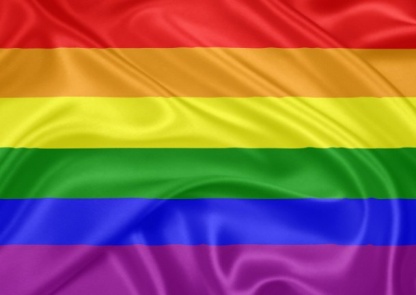 Nejznámější symbol a znak komunity LGBT je duhová vlajka. Tato duhová vlajka nechybí na žádném pochopu. Je to jejich symbol hrdosti. Poprvé byla vlajka použita v San Franciscu 25. června 1978 na Gay Freedom Day Parade. Za autora je považován Gilbert Baker. Duhová vlajka se skládá z 8 barev. Každá jednotlivá barva má určitý význam. Růžová je sexualitačervená je životOranžová znamená zdravíŽlutá označuje sluneční svitZelená je přírodaTyrkysová je pro uměníIndigová značí harmoniiFialová patří dušiBaker později narazil na problém, že růžová barva se nedala průmyslově vyrobit, tudíž musela být odstraněna. Poté byla odebrána i tyrkysová barva, aby byl sudý počet barev (Červenka, 2014 in Mejzlíková, 2017)).Proces coming out - odhalení vlastní odlišné sexuální orientace. Začátek procesu odhalení sebou může přinést stres, těžké psychické stavy, deprese, pocit beznaděje, dokonce i sebevraždy. Polovina zkoumaných homosexuálních mužů se alespoň jednou pokusila o sebevraždu. Některé děti zjišťují velice brzy, že jsou mezi ostatními odlišné. Jsou tady i takové děti, které až do pubertálního věku nemají tušení o své odlišné sexualitě. Nejčastěji k sebepoznání dochází právě při dospívání mladého člověka a v průběhu jeho adolescence (Brzek & Pondělíčková – Mašlová, 1992). Adolescence  je období, kdy začínáme vnímat svou individualitu včetně své sexuality (Janošová, 2000). Proces coming out může probíhat velmi těžce a při jeho zvládání je vhodná lékařská nebo psychologické péče a podpora. Jedinci mohou prožívat těžké emoční stavy (špatné nálady až deprese), objevuje se sebedestruktivní jednání. „Mezi homosexuálními pacienty sexuologického ústavu jich polovina měla za sebou pokus o sebevraždu.“ (Procházka, 2002, str. 11). Pedagogové zaujímají k homosexualitě rozdílné postoje. Blíže o postojích studentů pedagogických oborů k homosexualitě viz výzkum  Štěrbová, D. & Rašková, M. (2014).LGBT a olympijské hryHomosexualita na olympijských hrách se zdá být uvolněná. Rychlostní bruslař Blake Skjellerup, vyšel na světlo se svojí orientací po zimních olympijských hrách 2010. Veřejně prohlašuje: „Být homosexuální není slabost, ani nejste kvůli ní méněcenní.“ Prolomit toto vnímání a ukázat, že i homosexuální sportovci jsou stateční a stejně silní jako heterosexuální konkurenti, není vůbec jednoduché. "Svět sportu je neustále vnímán jako silně maskulinní prostředí," řekl nám Skjellerup.  Sportovcům bychom měli nechat žít jejich životy a umožnit jim účastnit se elitních soutěží. Dveře sportovního světa jsou otevřené pro všechny sportovce, bez ohledu na jejich orientaci nebo genderovou identitu (Zeigler, 2014 in Mejzlíková, 2017).Kontrolní otázky a otázky k zamyšleníJaký je rozdíl mezi homosexualitou a homosexuálním chováním?Co je dle vás důležité pro učitele TV nebo pro trenéra, má-li ve třídě či v oddíle žáka /svěřence/, o němž je známo, že je gay – lesba?Jak byste postupovali, probíhal-li by u vašeho žáka /svěřence/ proces coming out? Zapište si prosím alespoň 3 pocity a následně 3 konkrétní kroky, co byste dělali v práci se žáky, se svěřenci.Jak by mě dle vás vypadat etický kodex ve škole a v oddílu vztahující se k problematice LGBT? Co vše by měl obsahovat? Vypište nejdůležitější body a uveďte, proč /ve  smyslu ochrany před rizikovým chováním zúčastněných/.Použitá literaturaBorneman, E. (1990). Encyklopedie sexuality. Praha: Victoria Publishing.Brzek, A. & Pondělíčková – Mašlová, J. (1992). Třetí pohlaví. Praha: Scientia Medica.Budinský, V. & Zvěřina, J. (2004). Vše o sexu. Praha: Euromedia Group.Červenka, J. (2014). 8 zajímavostí o duhové vlajce homosexuálů, které jste určitě nevěděli. Nakluky.cz [online]. 2014 [cit. 2017-06-01]. Dostupné z: https://www.nakluky.cz/magazin/item/4523-8-zajimavosti-o-duhove-vlajce-homosexualu-ktere-jste-urcite-nevedeli/Gates, B. J. (2012). LGBT IDENTITY: A DEMOGRAPHER'S PERSPECTIVE. Loyola of Los Angeles Law Review, 45(3), 693 – 714. Retrieved 23. 11. 2016 from EBSCO databaze on the World Wide Web: http://ebsco.imi.com//pbdwebJanošová, P. (2000). Homosexualita v názorech současné společnosti. Praha: Karolinum.	Krčmářová, B. (2014). Coming out neboli objevování vlastní sexuality In Drábek, T. a kol. Děti a jejich sexualita – rádce pro rodiče a pedagogy. Praha: Albatros Media.Mejzlíková, R. (2017)  Problematika lesbismu, gay sexuality, bisexuality a transsexuality v oblasti sportu. Bakalářská práce. Ved. práce. D.Štěrbová,, FTK UP v Olomouci.Procházka, I. (2002). Coming out - průvodce obdobím nejistoty kdy kluci a holky hledají sami sebe. Brno: STUDŠtěrbová, D. & Rašková, M. (2014). Homosexualita v pedagogicko-psychologickém pojetí. Magister. Reflexe primárního a preprimárního vzdělávání ve výzkumu. 2/2014. pp 8-21 Olomouc: VUP Vigué, J. (2006). Zdravý sexuální život. Dobřejovice: Rebo Production.	Weiss, P. (2002). Sexuální deviace. Klasifikace, diagnostika, léčba. Praha: Portál.Zeigler, C. (2014). A PEOPLE’S HISTORY OF LGBTI OLYMPIANS. The Nation, 298(6), 28 - 32. Retrieved 23. 11. 2016 from EBSCO databaze on the World Wide Web: http://ebsco.imi.com//pbdweb	Zvěřina, J. (1991). Lékařská sexuologie. Praha: Nakladatelství odborné literatury H&H.Zvěřina, J. (2003). Sexuologie (nejen) pro lékaře. Brno: AKADEMICKÉ NAKLADATELSTVÍ CERM.Doporučená literaturaDonát, J. & Donátová, N. (2007). Důvěrně a otevřeně o sexualitě. Praha: Fortuna.Drápal, D. (2013). Vztahy, sex, rodina. Velký rozvrat a cesta k obnově. Praha: Návrat domů.Elfman, L. (2013). The Ally Team. Diverse: Issues in Higher Education, 30(5), 19 – 20. Retrieved 23. 11. 2016 from EBSCO databaze on the World Wide Web: http://ebsco.imi.com//pbdweb       Fafejta, M. (2016). Sexualita a sexuální identita. Praha: Portál.Fafejta, M. (2004). Úvod do sociologie pohlaví a sexuality. Věrovany: Nakladatelství Jan Piszkiewicz.Feinberg, L. (2000). Pohlavní štvanci. Praha: G plus G.Fifková, H., Jarolím, L., Procházka, I., Veselý, J., Weiss, P. & Weiss, V. (2002). Transsexualita.  Diagnostika a léčba. Praha: Grada Publishing.Gerard, J. M. (2003). Terapie homosexuality – rádce pro postižené a poradce. Praha: Hnutí Pro život ČR.Himl, P., Seidl, J. & Schindler, F. (2013). Miluji tvory svého pohlaví. Praha: Argo.Rhodan, M. (2016). Transgender Athletes Can Compete in Olympics Without Undergoing Surgery. Time.com, 1 – 1. Retrieved 24. 11. 2016 from EBSCO databaze on the World Wide Web: http://ebsco.imi.com//pbdwebSeymour, J. (2010). Top 10 Greatest Lesbian Athletes. Lesbian News, 36 (5), 11 – 11. Retrieved 9. 6. 2017 from EBSCO databaze on the World Wide Web: http://ebsco.imi.com//pbdwebWorld Health Organization (2013).  Mezinárodní klasifikace nemocí a přidružených zdravotních problémů: desátá revize. Praha: Ústav zdravotnických informací a statistiky ČR.